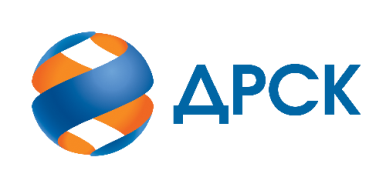 Акционерное Общество«Дальневосточная распределительная сетевая компания»Протокол процедуры открытия доступа к заявкам участниковСПОСОБ И ПРЕДМЕТ ЗАКУПКИ: запрос предложений в электронной форме на право заключения договора на выполнение работ: Реконструкция ВЛ 0,4 кВ для улучшения качества электроэнергии (Лот № 11401-ТПИР-ТПИР ОБСЛ-2020-ДРСК).НМЦ ЛОТА (в соответствии с Извещением о закупке): 2 223 276,46,00 руб. без НДС.ОТМЕТИЛИ:В адрес Организатора закупки поступило 4 (четыре) заявки.Вскрытие конвертов (открытие доступа к заявкам) было произведено автоматически средствами электронной торговой площадки https://rushydro.roseltorg.ru в присутствии секретаря Закупочной комиссии.Дата и время начала процедуры вскрытия конвертов с заявками на участие в закупке: 15 часов 00 минут (по местному времени Организатора) 17.03.2020 г. Место проведения процедуры вскрытия конвертов с заявками на участие в закупке: https://rushydro.roseltorg.ruВ конвертах обнаружены заявки следующих Участников закупки:Секретарь Закупочной комиссии 1 уровня  		                                        О.В.Коваленко№ 356/УТПиР-В17 марта 2020 г.№п/пДата и время регистрации заявкиНаименование Участника, его адрес, ИНН и/или идентификационный номерЦена заявки, руб. без НДС 11.03.2020 07:27ООО "ПРОМЭЛЕКТРОСТРОЙ" 
ИНН/КПП 2807015739/280701001 
ОГРН 11028070005592 192 641,2611.03.2020 09:07ООО "Амуртрасстрой" 
ИНН/КПП 2801161807/280101001 
ОГРН 11128010039302 222 319,1916.03.2020 14:20ООО "ПОДРЯДЧИК ДВ" 
ИНН/КПП 2801209946/280101001 
ОГРН 11528010061152 223 276,4617.03.2020 04:57ООО "ТОРГОВО-ПРОИЗВОДСТВЕННАЯ КОМПАНИЯ "СВЕТОТЕХНИКА" 
ИНН/КПП 2801243633/280101001 
ОГРН 11828010080592 223 276,46